Во исполнение приказа Министерства труда и социального развития Республики Саха (Якутия) от 18 февраля 2021 года № 276-ОД «О размерах окладов (должностных окладов) по профессиональным квалификационным группам общеотраслевых должностей служащих и профессий рабочих»,           п о с т а н о в л я ю:Внести следующие изменения в постановление главы от 30 декабря 2020 г. № 01-03-738/0 «Об утверждении Положения об оплате труда работников муниципальных учреждений МО «Ленский район» Республики Саха (Якутия)»:В пункте 2.2.  раздела 2 «Порядок и условия оплаты труда работников, занимающих общеотраслевые должности специалистов и служащих» приложения 1 таблицу изложить в следующей редакции: В пункте 3.2.  раздела 3 «Порядок и условия оплаты труда работников, выполняющих работы по общеотраслевым профессиям рабочих» приложения 1 таблицу изложить в следующей редакции:1.3  В пункте 4 приложения к положению об оплате труда работников муниципальных учреждений МО «Ленский район» Республики Саха (Якутия) добавить абзацы следующего содержания: «- заведующий отделом православной культуры»; « - специалист по жанрам творчества». Увеличение окладов (должностных окладов) работников увеличить за счет пересмотра персональной доплаты и иных стимулирующих выплат в пределах предусмотренного фонда оплаты труда.Руководителям учреждений обеспечить уведомление работников об изменении условий оплаты труда в соответствии со статьей 74 Трудового кодекса Российской Федерации.Главному специалисту управления делами (Иванская Е.С.) опубликовать данное постановление в средствах массовой информации.Настоящее постановление вступает в силу со дня его официального опубликования и распространяется на правоотношения, возникающие с 01 апреля 2021 года с учетом сроков уведомления работников.6. Контроль   исполнения данного постановления   возложить на заместителя главы по инвестиционной и экономической политике Черепанова А.В.Муниципальное образование«ЛЕНСКИЙ РАЙОН»Республики Саха (Якутия)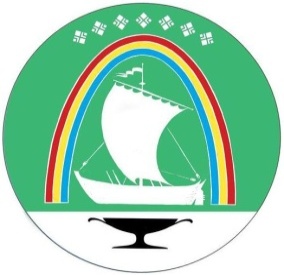 Саха Өрөспүүбүлүкэтин «ЛЕНСКЭЙ ОРОЙУОН» муниципальнайтэриллиитэПОСТАНОВЛЕНИЕ                  УУРААХг. Ленск                      Ленскэй кот «12»   марта  2021 года                                                № 01-03-150/1от «12»   марта  2021 года                                                № 01-03-150/1О внесении изменений в постановление главыот 30 декабря 2020 г. № 01-03-738/0Наименование профессиональной квалификационной группыРазмер оклада (должностного оклада), рублейОбщеотраслевые должности первого уровняОбщеотраслевые должности первого уровня1 квалификационный уровень5 2332 квалификационный уровень5 264Общеотраслевые должности второго уровняОбщеотраслевые должности второго уровня1 квалификационный уровень5 3522 квалификационный уровень5 4383 квалификационный уровень5 8774 квалификационный уровень6 1405 квалификационный уровень6 579Общеотраслевые должности третьего уровняОбщеотраслевые должности третьего уровня1 квалификационный уровень6 6672 квалификационный уровень6 9303 квалификационный уровень 7 4574 квалификационный уровень7 8955 квалификационный уровень8 773Общеотраслевые должности четвертого уровняОбщеотраслевые должности четвертого уровня1 квалификационный уровень8 9472 квалификационный уровень9 2113 квалификационный уровень                             9 386Наименование профессиональной квалификационной группыРазмер оклада (должностного оклада), рублейОбщеотраслевые профессии рабочих первого уровняОбщеотраслевые профессии рабочих первого уровня1 квалификационный уровень4 5902 квалификационный уровень4 833Общеотраслевые профессии рабочих второго уровняОбщеотраслевые профессии рабочих второго уровня1 квалификационный уровень5 2332 квалификационный уровень5 4253 квалификационный уровень5 6554 квалификационный уровень848ГлаваЖ.Ж.Абильманов